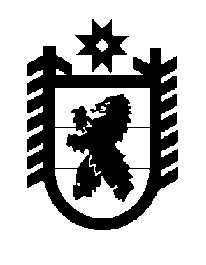 Российская Федерация Республика Карелия    ПРАВИТЕЛЬСТВО РЕСПУБЛИКИ КАРЕЛИЯПОСТАНОВЛЕНИЕот  5 июля 2012 года № 208-Пг. Петрозаводск О разграничении имущества, находящегося в муниципальной собственности Беломорскогомуниципального районаВ соответствии с Законом Республики Карелия от 3 июля 2008 года № 1212-ЗРК «О реализации части 111 статьи 154 Федерального закона от 22 августа 2004 года № 122-ФЗ «О внесении изменений в законодательные акты Российской Федерации и признании утратившими силу некоторых законодательных актов Российской Федерации в связи с принятием федеральных законов «О внесении изменений и дополнений в Федеральный закон «Об общих принципах организации законодательных (представительных) и исполнительных органов государственной власти субъектов Российской Федерации» и «Об общих принципах организации местного самоуправления в Российской Федерации» Правительство Республики Карелия п о с т а н о в л я е т:1. Утвердить перечни имущества, находящегося в муниципальной собственности Беломорского муниципального района, передаваемого в муниципальную собственность Нюхчинского и Сумпосадского сельских поселений, согласно приложениям № 1, 2. 2. Право собственности на передаваемое имущество возникает у Нюхчинского и Сумпосадского сельских поселений со дня вступления в силу настоящего постановления.             Глава Республики  Карелия                                                            А.П. ХудилайненПриложение № 1 к постановлению Правительства Республики Карелияот 5 июля 2012 года № 208-ППереченьимущества, находящегося в муниципальной собственности Беломорского муниципального района, передаваемого в муниципальную собственность Нюхчинского сельского поселения____________Приложение № 2 к постановлению Правительства Республики Карелияот 5 июля 2012 года № 208-ППереченьимущества, находящегося в муниципальной собственности Беломорского муниципального района, передаваемого в муниципальную собственность Сумпосадского сельского поселения____________№ п/пНаименование имуществаАдрес местонахождения имуществаИндивидуализирующие характеристики имущества1.Квартиры № 1, 2, 3, 4, 5, 6, 7, 8ст.Нюхча, д.1общая площадь 455,0 кв.м2.Квартиры № 1, 2, 3, 4, 5, 6, 7, 8ст.Нюхча, д.2общая площадь 477,0 кв.м3.Квартиры № 1, 2, 3, 4, 5, 6, 7, 8ст.Нюхча, д.3общая площадь 487,0 кв.м4.Квартиры № 1, 2ст.Нюхча, д.4общая площадь 162,0 кв.мНаименование имуществаАдрес местонахождения имуществаИндивидуализирующие характеристики имуществаКвартира № 1с.Сумский Посад, ул.Набережная, д.17общая площадь 46,8 кв.м